4	根据第95号决议（WRC-07，修订版），审议往届大会的决议和建议，以便对其进行可能的修订、取代或废止；引言审议往届大会的决议和建议是一个常设议项。根据成员提案，WRC-19就是否有必要对往届大会的决议或建议进行修改或删除得出结论。CEPT审议了往届大会的各项决议和建议并提出如下提案，提议修改、废止或做出无需变更的理由充分的决定。提案第5条频率划分第IV节 – 频率划分表
（见第2.1款）

MOD	EUR/16A18/15.134	广播业务对5 900-5 950 kHz、7 300-7 350 kHz、9 400-9 500 kHz、11 600-11 650 kHz、12 050-12 100 kHz、13 570-13 600 kHz、13 800-13 870 kHz、15 600-15 800 kHz、17 480-17 550 kHz和18 900-19 020 kHz频段的使用须以应用第12条所规定的程序为条件。鼓励各主管部门使用这些频段，以根据第517号决议（WRC-，修订版）的规定，推进数字调制发射的采用。（WRC-）理由：	第517号决议已经WRC-15修订。MOD	EUR/16A18/25.516B	确定以下频段用于卫星固定业务的高密度应用：		17.3-17.7 GHz	（空对地）1区		18.3-19.3 GHz	（空对地）2区		19.7-20.2 GHz	（空对地）所有区		39.5-40 GHz	（空对地）1区		40-40.5 GHz	（空对地）所有区		40.5-42 GHz	（空对地）2区		47.5-47.9 GHz	（空对地）1区		48.2-48.54 GHz	（空对地）1区		49.44-50.2 GHz	（空对地）1区		和		27.5-27.82 GHz	（地对空）1区		28.35-28.45 GHz	（地对空）2区		28.45-28.94 GHz	（地对空）所有区		28.94-29.1 GHz	（地对空）2和3区		29.25-29.46 GHz	（地对空）2区		29.46-30 GHz	（地对空）所有区		48.2-50.2 GHz	（地对空）2区		这种安排并不妨碍卫星固定业务其他应用或在这些频段内获得划分的作为主要业务的其他业务对这些频段的使用，亦未在《无线电规则》中为这些频段的使用确定优先权。各主管部门在审议这些频段的规则性条款时应顾及这一点。见第143号决议（WRC-）。（WRC-）理由：	提议对第143号决议进行修改。第22条空间业务1第II节 – 对对地静止卫星系统的干扰控制MOD	EUR/16A18/322.5CA		2)	表22-1A至22-1E中所给出的限值在相关国家主管部门已经同意的任何国家的领土上可以被超过（亦见第140号决议（WRC-））。（WRC-）理由：	第140号决议已经WRC-15修订。MOD	EUR/16A18/422.5K		8)	操作或计划在第22.5C款表22-1A至22-1D所列频段的卫星固定业务中操作非对地静止卫星系统的主管部门应采用第76号决议（WRC-）的规定，以保证那些工作在这些频段内的同频道系统对对地静止卫星固定业务和对地静止卫星广播业务网络产生的集总干扰不超过第76号决议（WRC-）表1A至1D中所给的集总功率电平。如果按照《无线电规则》操作对地静止卫星网络的主管部门确定，来自卫星固定业务的非对地静止卫星系统的等效功率通量密度电平可能超过第76号决议（WRC-）表1A至1D所载的集总限值，负责卫星固定业务非对地静止卫星系统的主管部门应采用第76号决议（WRC-）做出决定2所载的规定。（WRC-）理由：	第76号决议已经WRC-15修订。第59条《无线电规则》的生效和临时实施（WRC-12）MOD	EUR/16A18/559.14	–	决议中规定有其他实施生效日期的经修订的条款：		（WRC-）理由：	因2016年版《无线电规则》的发布，目标已实现。附录11（WRC-03，修订版）高频广播业务的双边带（DSB）、单边带（SSB）和
数字调制发射的系统技术规格C部分 – 数字系统   （WRC-03）1	系统参数MOD	EUR/16A18/61.1	频道间隔数字调制的发射开始阶段的频道间隔应为10 kHz。不过按照第543号决议（WRC-）中的适当保护标准，也可以使用频道间隔为5 kHz的插入频道，但这个插入的发射与它插入其间的两个发射中的任一个都不能发向同一地理地区。理由：	WRC-19将对第543号决议进行修订。2	发射特性MOD	EUR/16A18/72.5	射频保护比的值按照第543号决议（WRC-），同频道和邻频道情况下模拟和数字发射保护比的值应作为临时的射频保护比的值，供未来有权的大会复审和确认。理由：	WRC-19将对第543号决议进行修订。SUP	EUR/16A18/8第31号决议（wrc-15）取消主管部门就需采用第9条第II节程序的卫星网络和系统的
频率指配提交提前公布资料的过渡措施理由：	此决议已落实。MOD	EUR/16A18/9第72号决议（WRC-，修订版）世界无线电通信大会的世界和区域性筹备工作世界无线电通信大会（），...进一步做出决议，责成无线电通信局主任...2	根据无线电通信全会有关CPM的ITU-R第2号决议，协助确保CPM管理层能够在CPM会议的早期阶段编制CPM报告各个章节的概要，并使之成为例行会议的一个部分，以使所有的代表均能理解CPM报告的内容；...理由：	ITU-R第2-5号决议已更新。MOD	EUR/16A18/10#50358第95号决议（WRC-，修订版）总体审议世界无线电行政大会和世界无线电通信大会
的决议和建议世界无线电通信大会（年，），...做出决议，请未来有权的世界无线电通信大会1	审议与大会议程有关的以往大会的决议和建议，以便对其进行可能的修订、替换或废止，并采取相应的行动；2	审议与大会任何议程均无关联的大会的决议和建议，以便：–	废止那些已达到其目的或不再需要的决议和建议；–	对于需要ITU-R开展研究、但在过去两届大会之间的研究期内未取得任何进展的那些决议和建议，或其相关部分，研究是否需要保留；–	更新和修改过时的决议和建议或其相关部分，并修正明显的遗漏、不一致之处、含义模糊不清或编辑错误，并进行必要的统一工作；	在大会开始时确定由大会哪个委员会主要负责审议上述做出决议1和2所述的每项决议和建议，...请各主管部门向CPM提交有关落实本决议的文稿，请大会筹备会议根据主管部门向CPM提交的文稿，将对大会决议和建议的总体审议结果包括在CPM报告之中，以便于大会开展后续工作。理由：	第95号决议（WRC-07，修订版）涉及由一届WRC对往届大会的各项决议和建议进行审议。为确保此决议项下的工作范围保持明确的一致性，同时亦考虑到第95号决议（WRC-07，修订版）做出决议3请WRC在大会开始时确定由大会哪个委员会主要负责审议每项决议和建议，有必要保留做出决议1和2。此外，提出一项新的做出决议，以请WRC包含一个常设议项，考虑对第95号决议（WRC-07，修订版）做出决议2所述的决议和建议进行审查。此项提案为设立WRC常设议项4提供了明确的基础。SUP	EUR/16A18/11第99号决议（WRC-15）经2015年世界无线电通信大会修订的《无线电规则》
某些条款的临时实施和某些决议及建议的废止理由：	因2016年版《无线电规则》的发布，目标已实现。MOD	EUR/16A18/12第143号决议（WRC-，修订版）在已确定用于高密度卫星固定业务应用的频段内
实施这种应用的指导原则世界无线电通信大会（），...做出决议...c)	顾及ITU-R建议书（如ITU-R S.524-9建议书、ITU-R S.1594和ITU-R S.1783建议书）确定的HDFSS适用的相关技术特性；...理由：	ITU-R S.524-9、ITU-R S.1594-0和ITU-R S.1783-0建议书为现用建议书。MOD	EUR/16A18/13第344号决议（WRC-，修订版）水上标识编号资源的管理世界无线电通信大会（），注意到a)	强制性或自愿地在加入全球水上遇险和安全系统（GMDSS）的船只上安装数字选择性呼叫设备国际海事卫星船舶地球站要求指配惟一的9位水上移动业务标识（MMSI）；b)	这样的设备提供了与公众通信网络连接的可能性；c)	只有卫星移动系统已能够解决为提供船只与国际公众通信业务间的双向自动连通性所需的各种记账、路由、计费和信令的要求；)	自动识别系统（AIS）和其相关系统需要具有MMSI或其他水上标识；)	具有数字选择性呼叫能力且拟用于非SOLAS船舶的无线电设备需要具有水上标识；)	船舶电台MMSI的前3位构成了水上标识数字（MID），以标识船只所属的主管部门，考虑到a)	数字选择性呼叫的遇险告警要求使用可令搜救部门得以识别的有效标识，以确保做出及时响应；b)	AIS及其相关系统需要使用可令其他船舶和有关部门得以识别的有效标识，以确保航行和搜救行动的安全；c)	ITU-R M.585建议书含有分配和使用水上标识，如，MMSI和其他水上标识的指导原则，认识到a)	即使是装备当代船舶地球站的国内船舶，也将要求从原先计划用于全球船舶通信的那些号码中指配MMSI号码，因而进一步消耗资源；b)	提供接入公众电信网络并加入GMDSS的卫星移动系统采用自由格式的编号系统，该系统不需要包括MMSI的任何部分；c)	AIS及其相关系统的未来发展将需要更多的MMSI和其他水上标识资源，进一步注意到a)	ITU-R是管理MMSI和MID编号资源的唯一责任方；b)	通过定期复查已用MID内的可用空余容量和空余MID的可获得性，并考虑不同区域的差异性，ITU-R可监控MMSI资源的状态...理由：	这一修改反映了卫星通信的发展（如Inmarsat-B业务自2016年12月31日起终止以及Inmarsat-M业务于2017年12月31日终止）以及ITU-R M.585-7建议书的更新（删除了MMSI编号方案中一项有关为加入GMDSS的一些类别的卫星移动业务系统留出3个尾随零、以便于岸到船呼叫选路的规定）。MOD	EUR/16A18/14第543号决议（WRC-）高频广播业务中模拟和数字调制发射适用的
临时性射频保护比世界无线电通信大会（），...做出决议1	依照第517号决议（WRC-，修订版）可以在任何划分给广播业务的HF频段内使用数字调制；此安排需要同时给予模拟和数字发射适当程度的保护，如本决议附件中所述；...请ITU-R1	继续就HF广播中的数字技术进行研究，以便对修改本决议附件中所述的HF广播业务中模拟和数字调制发射的射频保护比的值...理由：	第517号决议已经WRC-15修订；第543号决议（WRC-03）的“请ITU-R 2”已过时。SUP	EUR/16A18/15第556号决议（WRC-15）将附录30和30A中1区和3区规划和列表内所有
模拟指配转换为数字指配理由：	此决议已落实。SUP	EUR/16A18/16第641号决议（HFBC-87，修订版）7 000-7 100 kHz频段的使用理由：	此决议已实施。MOD	EUR/16A18/17第647号决议（WRC-，修订版）针对应急和灾害早期预警、灾害预测、发现、减灾和救灾工作的
无线电通信问题（包括频谱管理指导原则）世界无线电通信大会（），...进一步认识到a)	ITU-R编写了一本《应急救灾手册》和多份有关应急和救灾行动及无线电通信资源的报告和建议书，...理由：	ITU-R第6研究组（SG）提议的修订。MOD	EUR/16A18/18第731号决议（WRC-，修订版）审议有关无源和有源业务在71 GHz以上频段
共用和邻近频段兼容性的问题世界无线电通信大会（），考虑到...h)	已经制定了无源遥感器的干扰标准，并在ITU-R RS.建议书中给出；...理由：	ITU-R RS.1029建议书已被ITU-R RS.2017建议书取代。MOD	EUR/16A18/19第748号决议（WRC-，修订版）5 091-5 150 MHz频段内航空移动（R）业务与
卫星固定业务（地对空）间的兼容世界无线电通信大会（），...做出决议...3	为部分满足第4.10款的规定，工作在5 091-5 150 MHz频段的FSS电台的协调距离须以确保AM(R)S电台收到的FSS发射机信号不超过−143 dB(W/MHz)为基础，所要求的基本传输损耗须采用ITU-R P.525-和ITU-R P.526-建议书阐述的方法确定，...理由：	ITU-R P.525和ITU-R P.526建议书已经修订。SUP	EUR/16A18/20第809号决议（WRC-15）2019年世界无线电通信大会的议程理由：	目标已实现。SUP	EUR/16A18/21第810号决议（WRC-15）2023年世界无线电通信大会的初步议程理由：	此决议将被一项新决议取代。MOD	EUR/16A18/22第316号建议（，修订版）关于在国家管辖下的港内和其他水域内的
船舶地球站的使用世界大会（），认识到允许在国家管辖下的港内及其他水域内使用卫星水上移动业务船舶地球站系属有关国家的主权权利，忆及，考虑到a)	目前用于世界范围的卫星水上移动业务，大大改善了水上通信，对船舶航行的安全和效率做出了巨大的贡献，今后促进并发展这种业务的使用，将对这些方面的改善做出进一步的贡献；b)	卫星水上移动业务在全球水上遇险和安全系统（GMDSS）中起重要作用建议所有主管部门应尽可能允许船舶地球站在国家管辖下的港口和其他水域内使用频段理由：	更新此项建议，以反映有关在GMDSS内操作的系统的发展。删除具体频段，使此项建议的范围能够扩展到纳入或未来可能纳入GMDSS的所有卫星系统。从而避免将来出现新的用于GMDSS的卫星系统时对此项建议进行重新审议。SUP	EUR/16A18/23第33号决议（WRC-15，修订版）关于卫星广播业务的协议及相关规划生效之前
卫星广播业务空间电台的启用理由：	因为此决议项下的申报处理工作已于WRC-07前完成，可删除此决议。第5条频率划分第IV节 – 频率划分表
（见第2.1款）

MOD	EUR/16A18/245.396	在2 310-2 360 MHz频段内按照第5.393款操作的广播业务的电台须在启用前与邻国进行双边协调。理由：	因废止第33号决议（WRC-15，修订版）而进行的相应修改。MOD	EUR/16A18/25第9条与其他主管部门进行协调或达成协议的
程序1, 2, 3, 4, 5, 6, 7, 9（WRC-）理由：	因废止第33号决议（WRC-15，修订版）而进行的相应修改。SUP	EUR/16A18/268	A.9.7	理由：	废止第33号决议（WRC-15，修订版）的结果。MOD	EUR/16A18/27第11条频率指配的通知和
登记1, 2, 3, 4, 5, 7, 8 （WRC-）理由：	因废止第33号决议（WRC-15，修订版）而进行的相应修改。SUP	EUR/16A18/286	A.11.5	理由：	废止第33号决议（WRC-15，修订版）的结果。附录30（WRC-15，修订版）关于11.7-12.2 GHz（3区）、11.7-12.5 GHz（1区）和
12.2-12.7 GHz（2区）频段内所有业务的条款以及
与卫星广播业务的相关规划和指配表1（WRC-03）           第4条（WRC-15，修订版）用于2区规划的修改或1区和
3区3附加使用的程序4.2	适用于2区的条款MOD	EUR/16A18/294.2.3	如某一主管部门提议修改一项符合2区规划的频率指配特性，或将一项新的频率指配纳入该规划，则应谋求下列主管部门的同意：...f)	在3区12.5-12.7 GHz频段内具有卫星广播业务空间电台的一个频率指配，具有必要带宽，且该带宽的任一部分落入提议的指配的必要带宽之内，且：–	已登记在登记总表中；或者–	或根据第9.7款或第7条§7.1的规定，无线电通信局已收到完整的协调资料；...理由：	因废止第33号决议（WRC-15，修订版）而进行的相应修改。第7条（WRC-03，修订版）在涉及1区11.7-12.5 GHz、2区12.2-12.7 GHz和3区11.7-12.2 GHz
频段内卫星广播电台频率指配时，对11.7-12.2 GHz（2区）、
12.2-12.7 GHz（3区）和12.5-12.7 GHz（1区）频段内
卫星固定业务（空对地）电台及12.5-12.7 GHz（3区）
卫星广播业务电台的频率指配的
协调、通知及其在国际频率
登记总表中的登记MOD	EUR/16A18/307.1	第9.7款的规定和第9和11条相关各款适用于1区11.7-12.5 GHz、2区12.2-12.7 GHz和3区11.7-12.2 GHz频段内卫星广播电台的频率指配：a)	对于11.7-12.2 GHz（2区）、12.2-12.7 GHz（3区）和12.5-12.7 GHz（1区）频段内的卫星固定业务发射空间电台；及b)	对于12.5-12.7 GHz（3区）频段内卫星广播业务发射空间电台。理由：	因废止第33号决议（WRC-15，修订版）而进行的相应修改。附录30A（WRC-15，修订版）*关于1区和3区14.5-14.8 GHz2和17.3-18.1 GHz及2区17.3-17.8 GHz
频段内卫星广播业务（1区11.7-12.5 GHz、2区12.2-12.7 GHz
和3区11.7-12.2 GHz）馈线链路的条款
和相关规划和列表1（WRC-03）第7条（WRC-15，修订版）当涉及1区和3区14.5-14.8 GHz和17.3-18.1 GHz频段或2区17.3-17.8 GHz频段内的卫星广播电台馈线链路的频率指配时，1区17.3-18.1 GHz频段内和2区和3区17.7-18.1 GHz频段内卫星固定业务电台（空对地）以及2区17.8-18.1 GHz
频段内卫星固定业务电台（地对空）、第163号决议
（WRC-15）所列国家的14.5-14.75 GHz频段和第164号决议
（WRC-15）所列国家的14.5-14.8 GHz频段内非用于卫星广播业务
馈线链路的卫星固定业务（地对空）台站和2区17.3-17.8 GHz频段内
卫星广播业务电台的频率指配的协调、通知和
在频率登记总表内的登记第I节 – 卫星固定业务的发射空间电台或地球站或
具有BSS馈线链路指配的卫星广播业务的
发射空间电台的协调MOD	EUR/16A18/317.1	《无线电规则》第9.7款的规定与第9和11条的相关规定适用于17.3-18.1 GHz频段内1区的卫星固定业务的发射空间电台，2区和3区17.7-18.1 GHz频段内的卫星固定业务的发射地球站，2区17.8-18.1 GHz频段内卫星固定业务的发射地球站，第163号决议（WRC-15）所列国家的14.5-14.75 GHz频段和第164号决议（WRC-15）所列国家的14.5-14.8 GHz频段内非用于卫星广播业务馈线链路的卫星固定业务发射地球站以及2区17.3-17.8GHz频段内卫星广播业务的发射空间电台。（WRC-）理由：	因废止第33号决议（WRC-15，修订版）而进行的相应修改。MOD	EUR/16A18/32第34号决议（WRC-，修订版）关于在12.5-12.75 GHz频段内建立3区卫星广播业务及其
与1区、2区和3区空间及地面业务的共用世界无线电通信大会（），...做出决议1	在制定出3区12.5-12.75 GHz频段卫星广播业务规划之前，第9条的条款应仍继续适用于3区卫星广播业务电台与：a)	1区、2区和3区内卫星广播和卫星固定业务的各空间电台之间的协调；b)	1区、2区和3区地面各电台之间的协调；...理由：	因废止第33号决议（WRC-15，修订版）而进行的相应修改。MOD	EUR/16A18/33第42号决议（WRC-，修订版）附录30和附录30A所述频段内2区卫星广播业务
和卫星固定（馈线链路）业务
临时系统的使用世界无线电通信大会（）...第42号决议（WRC-，修订版）附件1	2区的某个主管部门或一组主管部门在成功地应用本附件中程序并取得受影响主管部门的同意后，可以在不超过10年的一个特定阶段使用一个临时系统，以便：...5	下列情况主管部门被认为将受到影响：5.1	对于卫星广播业务的临时系统...f)	如果12.5-12.7 GHz频段内卫星广播业务的一个空间电台频率指配必要带宽的任何一部分，位于所建议指配的必要带宽之内并且属下列情况，则3区的某个主管部门视为受到影响：–	已登记在登记总表内；或–	已按照第9到14条的规定完成或正在进行协调；或–	登载在未来无线电通信大会通过的3区规划内，并考虑到随后可能会按照该大会的最后文件进行修改，	以及超过附录30附件1§3的限值。...理由：	因废止第33号决议（WRC-15，修订版）而进行的相应修改。MOD	EUR/16A18/34第49号决议1（WRC-，修订版）适用于某些卫星无线电通信
业务的行政应付努力世界无线电通信大会（），...第49号决议（WRC-，修订版）附件11	其频率指配须按照第9.7、9.11、9.12、9.12A和9.13款协调的卫星固定业务、卫星移动业务或卫星广播业务的任何卫星网络或卫星系统均须遵守本程序。...理由：	因废止第33号决议（WRC-15，修订版）而进行的相应修改。MOD	EUR/16A18/35第507号决议（WRC-，修订版）为卫星广播业务订立协议和制定相关规划1世界无线电通信大会（），...做出决议1	卫星广播业务电台应当视情况根据世界或区域性无线电通信大会通过的协议及相关规划建立和工作，各有关主管部门和其业务可能受到影响的主管部门可以参加这类会议；2	在上述协议及相关规划生效以前的期间，各主管部门和无线电通信局应使用中的程序，...理由：	因废止第33号决议（WRC-15，修订版）而进行的相应修改。MOD	EUR/16A18/36第528号决议（WRC-，修订版）在1-3 GHz划分的频段内引入卫星广播业务（声音）
系统以及互补的陆地广播世界无线电通信大会（），...做出决议...3	如果适当的话，根据第9到14条中的程序，在过渡期内，只能在规定频段上端25 MHz内引入卫星广播系统。在此过渡期内，如果与业务可能受到影响的主管部门完成协调，可以开展互补的陆地业务；...理由：	因废止第33号决议（WRC-15，修订版）而进行的相应修改。MOD	EUR/16A18/37第85号决议（WRC-）保护对地静止卫星固定业务和卫星广播业务网络
不受非对地静止卫星固定业务系统影响时
无线电规则第22条的应用世界无线电通信大会（），考虑到a)	WRC-2000在第22条中通过了在10.7-30 GHz频率范围内的某些部分，非对地静止（非GSO）卫星固定业务（FSS）保护运行于同一频段内的对地静止卫星（GSO）网络所适用的单入限值；b)	顾及第22.5H和22.5I款，只要未经有关主管部门同意，适用这些限值的非对地静止卫星固定业务系统超出了考虑到a)中提到的限值，就违反了第22.2款规定的义务；c)	ITU-R制定了ITU-R S.1503建议书，对开发确定非对地静止卫星固定业务是否符合第22条所含的限值所用的软件，提供了一个基本的描述；)	目前供无线电通信局用的软件；f)	做出决议1	，发出通知的主管部门须将一个承诺发给无线电通信局，确保其系统符合表22-1A、22-1B、22-1C、22-1D、22-1E、22-2和22-3中的限值，；2	如果满足了做出决议1的要求，无线电通信局须按照第9.35款就表22-1A、22-1B、22-1C、22-1D、22-1E、22-2和22-3中的限值发布合格的审查结论，否则非对地静止卫星固定通信系统将最终收到一个不合格的审查结论；	无线电通信局须根据带宽重叠、对地静止卫星固定业务地球站天线的最大全向增益G/T和发射带宽，按照第9.7A和9.7B款确定对地静止卫星固定业务地球站和非对地静止卫星固定业务系统之间的协调要求；理由：	对此决议进行修改的原因是，尽管无线电通信局现在有评估non-GSO卫星系统是否符合epfd限值的软件，但该软件可能无法充分表征所有的non-GSO系统。SUP	EUR/16A18/38第555号决议（WRC-15，修订版）1区和3区21.4-22 GHz频段内卫星广播业务网络的
额外规则条款，以改善此频段的平等接入理由：	此决议已不再需要。______________世界无线电通信大会（WRC-19）
2019年10月28日-11月22日，埃及沙姆沙伊赫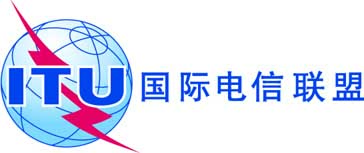 全体会议文件 16 (Add.18)-C2019年10月9日原文：英文欧洲共同提案欧洲共同提案大会工作提案大会工作提案议项4议项4